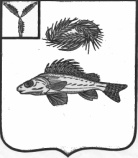 АДМИНИСТРАЦИЯЕРШОВСКОГО МУНИЦИПАЛЬНОГО РАЙОНА САРАТОВСКОЙ ОБЛАСТИПОСТАНОВЛЕНИЕОт 30.04.2013         №603                                  г. ЕршовО внесении изменений в постановление администрации Ершовского муниципального района №485 от 06 июля 2006 годаРуководствуясь Уставом Ершовского муниципального района Саратовской области, администрация Ершовского муниципального района  ПОСТАНОВЛЯЕТ:Внести в постановление администрации Ершовского муниципального района № 485 от 06 июля 2006 года «О Почетной грамоте администрации Ершовского муниципального района» следующие изменения:в пункте 6 слова «кадровая служба» заменить словами «отдел по организационным вопросам, информатизации и взаимодействию с органами местного самоуправления»; пункт 8 изложить в следующей редакции «8. Лицам, награжденным Почетной грамотой, может выплачиваться по усмотрению руководителя органа, возбудившего ходатайство о награждении, единовременная премия в размере от одного до трех минимальных размеров оплаты труда за счет средств органа, возбудившего ходатайство о награждении».Отделу кадров, делопроизводства и контроля администрации Ершовского муниципального района обнародовать настоящее постановление и разместить на официальном сайте администрации Ершовского муниципального района в сети Интернет.Глава администрации                                              С.А. Зубрицкая